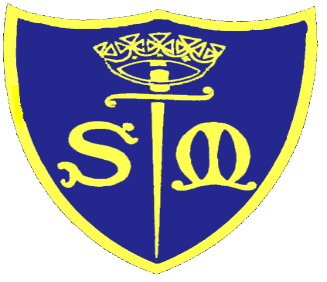 Autumn 1Autumn 2Spring 1 Spring 2Summer 1Summer 2EYFSUnderstanding the WorldAnimals Including HumansSeasonal ChangesAnimalsMaterialsPlantsMaterialsYEAR 1Seasonal ChangesEveryday MaterialsEveryday MaterialsAnimals Including HumansAnimals Including HumansPlantsYEAR 2Uses of everyday materialsUses of everyday materialsLiving things and their habitatsLiving things and their habitatsAnimals Including HumansPlantsYEAR 3PlantsRocksLightAnimals Including HumansForces and magnetsThe Bee projectYEAR 4States of MatterAnimals Including HumansSoundLiving things and their habitatsElectricityThe History of ScienceYEAR 5Properties and changes of MaterialsAnimals Including HumansForcesLiving things and their habitatsEarth and SpaceThe Scientific MethodYEAR 6Animals Including HumansThe Science of LightElectricityEvolution and InheritanceLiving things and their habitats